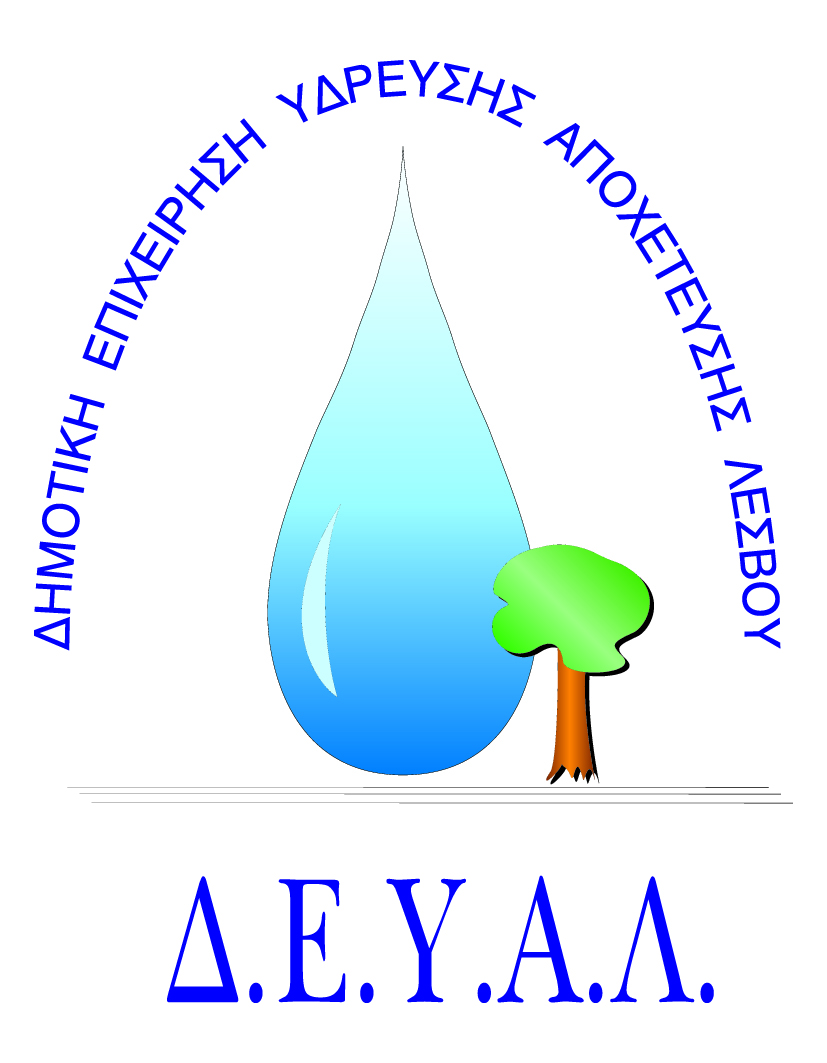 ΔΗΜΟΤΙΚΗ ΕΠΙΧΕΙΡΗΣΗ                                                               Ημερομηνία:ΥΔΡΕΥΣΗΣ ΑΠΟΧΕΤΕΥΣΗΣ                                             ΛΕΣΒΟΥ                                                                                                                     Προς                                                                                                                     Δ.Ε.Υ.Α. ΛέσβουΕΝΤΥΠΟ 1 - ΟΙΚΟΝΟΜΙΚΗ ΠΡΟΣΦΟΡΑ	Προς Υπογραφή Προσφέροντος ή Εκπροσώπου του……………………………………………………… Όνομα υπογράφοντος……………………………………………….Αρ. Δελτίου Ταυτότητας/ΔιαβατηρίουΥπογράφοντος………………………………………………..Ιδιότητα υπογράφοντος……………………………………………… ΘΕΜΑ:Προμήθεια σελλών για τις ανάγκες των Δ.Ε.Μανδαμάδου και Δ.Ε. Ερεσού-Αντίσσης.      Αρ. πρωτ.:  9850/3-9-2018Α/ΑΠΟΣΟΤΗΤΑΠΕΡΙΓΡΑΦΗΤΙΜΗ ΜΟΝ. ΚΟΣΤΟΣ12ΣΕΛΛΑ ΥΔΡΑΥΛ.ΠΙΕΣΕΩΣ Φ94-104/210mm22ΣΕΛΛΑ ΥΔΡΑΥΛ.ΠΙΕΣΕΩΣ Φ139-149Χ140mm34ΣΕΛΛΑ ΥΔΡΑΥΛ.ΠΙΕΣΕΩΣ Φ139-149Χ210mm42ΣΕΛΛΑ ΥΔΡΑΥΛ.ΠΙΕΣΕΩΣ Φ172-182Χ210mm52ΣΕΛΛΑ ΥΔΡΑΥΛ.ΠΙΕΣΕΩΣ Φ192-202Χ210mm65ΣΕΛΛΑ ΥΔΡΑΥ.ΠΙΕΣ.Φ239-249mm 210mmΚΑΘΑΡΗ ΑΞΙΑΚΑΘΑΡΗ ΑΞΙΑΚΑΘΑΡΗ ΑΞΙΑΚΑΘΑΡΗ ΑΞΙΑΦΠΑ…..%ΦΠΑ…..%ΦΠΑ…..%ΦΠΑ…..%ΣΥΝΟΛΟΣΥΝΟΛΟΣΥΝΟΛΟΣΥΝΟΛΟ